   ПОЛОЖЕНИЕ  о преемственности муниципального бюджетного дошкольного образовательного учреждения детский сад «Солнышко» с муниципальным бюджетным общеобразовательным учреждением Никифоровской средней школой № 2.I. ОБЩИЕ ПОЛОЖЕНИЯ.Настоящее положение разработано в соответствии с: Законом РФ от 29 декабря 2012 г. № 273-ФЗ «Об образовании в Российской Федерации»                                        Письмом Министерства образования РФ от 25.23.1994 г. № 35-М «Об организации взаимодействия образовательных учреждений и обеспечение преемственности дошкольного и начального школьного образования»; Письмом Министерства образования РФ «О гигиенических требованиях к максимальной нагрузке на детей дошкольного возраста в организованных формах обучения» от 14.03.2000 г. № 65/23-16;  Письмом Министерства образования РФ «О построении преемственности в программах  дошкольного образования и начальной школы» от 09.08.2000 г. № 237/23 – 16;Порядком организации и осуществления образовательной деятельности по основным общеобразовательным программам - образовательным программам дошкольного образования, утвержденным приказом Минобрнауки России от 30.08.2013 № 1014;Концепцией «Преемственность в работе дошкольного учреждения и школы»;Уставом муниципального бюджетного дошкольного образовательного учреждения детский сад «Солнышко» (далее – ДОУ);Уставом школы.Настоящее положение определяет порядок организации и проведения  работы по преемственности между  ДОУ и школой.Педагоги ДОУ осуществляют свою деятельность в тесном контакте  с педагогическим коллективом школы, администрацией, родителями, выпускниками ДОУ, воспитанниками, являясь связующим звеном между школой, детьми и их родителями.Педагоги ведут работу  по преемственности в соответствии с разработанным планом,  утверждённым руководителями образовательных учреждений, периодически отчитываются о проделанной работе и её итогах в различных формах (публикация методических рекомендаций, дидактического материала, выступление на конференции и т.д.)2. ЦЕЛИ И ЗАДАЧИ:Цели деятельности детского сада и школы:- формирование у детей умения учиться,- создание условий, при которых обучение становится для ребенка благом, основной формой его самовыражения;- для дошкольного образования - раннее развитие комплекса личностных качеств и свойств, обеспечивающих легкий, естественный переход ребенка в школу.Задачи сотрудничества детского сада и школы:улучшение подготовки 5-6 летних детей к школе;обеспечение естественности перехода из детского сада в начальную школу и обеспечение быстрой адаптации;углубление интереса к жизни школы;обеспечение единства воспитательного влияния школы и семьи, помощь семье в новой ситуации, возникающей при поступлении ребенка в начальную школу;установление связи между программами, формами и методами работы детского сада и школы;установление связи в физическом, умственном, нравственном, трудовом и эстетическом развитии;установление связи в развитии личности ребенка в целом;осуществление преемственности детского сада и школы в формировании универсальных учебных действия (УУД) (умение учиться, то есть способность человека к самосовершенствованию через усвоение нового социального опыта);преемственность содержания образования и воспитания в детском саду и первом классе школы.III.  Права и обязанности сторон.Права. Педагоги ДОУ имеют право:применять методики воспитания и обучения детей с учетом образовательных программ дошкольного учреждения; самостоятельно выбирать, реализовывать программы в соответствии с требованиями федерального государственного образовательного стандарта; вносить предложения по изменению, дополнению совместно разрабатываемых мероприятий;специалисты и педагоги, входящие в состав  группы, имеют право на оказание и получение консультативной помощи;получать информацию об уровне адаптации выпускников к условиям школы.вводить в педагогический процесс разные виды  детского творчества (самостоятельные игры, драматургию, техническое и художественное модулирование, экспериментирование, словесное творчество, музыкальные и танцевальные импровизации и т.д.)приобщать детей к национальной культуре.посещать уроки учителей с целью выявления уровня развития выпускников и темпами адаптации. Педагоги школы имеют право:Присутствовать на заседании психолого- медико- педагогической комиссии, вносить свои предложения и коррективы в процессе комплексной, целенаправленной коррекционной работы педагогов.Посещать ДОУ в целях ознакомления с детьми, получения информации о готовности выпускников дошкольного учреждения к школе, проведения работы по преемственности.Обязанности.Школа обязана:Оказывать методическую и организационную работу воспитателям по подготовке детей к школе.Проводить агитационную работу с родителями с целью ознакомления их с процессом подготовки детей к школе. Вести работу  по преемственности в соответствии с разработанным планом,  утверждённым руководителями образовательных учреждений, периодически отчитываться о проделанной работе и её итогах в различных формах (публикация методических рекомендаций, дидактического материала, выступление на конференции и т. д.)Ознакомиться с формами , методами работы  ДОУ, чтобы сделать переход детей в школу более мягким , дать возможность быстрее  адаптироваться к новым условиям.Сохранять и укреплять  здоровье детей, готовящихся к школе.Предоставлять педагогам ДОУ данные о качестве обучения, протекании адаптационного периода выпускников ДОУ. ДОУ обязуется:Организовывать подготовку детей к школе посредством игры и продуктивных видов деятельности.Оказывать методическую и организационную работу учителям по подготовке детей к школе. Вести работу  по преемственности в соответствии с разработанным планом,  утверждённым руководителями образовательных учреждений, периодически отчитываться о проделанной работе и её итогах в различных формах (публикация методических рекомендаций, дидактического материала, выступление на конференции и т. д.)Оказывать помощь родителям в подготовке детей к школе.Предоставлять учителям сведения о развитии детей.Проводить диагностику знаний, умений, навыков детей, уровня готовности к школе.Предоставлять карты индивидуального развития детей.Обеспечить сохранность и укрепление здоровья детей.Обеспечить благоприятные  психолого-педагогические условия для готовности детей к школе.Обеспечить подготовку детей  по программе «От рождения до школы» под ред. Н. Е. Вераксы, а именно: развивать наглядно-образное мышление, память, внимание, совершенствовать речь, расширять кругозор, развивать волевую регуляцию, дать знания, необходимые детям для обучения в школе, воспитывать культуру речи и поведения; дать детям первоначальные навыки учебной деятельности: умение слушать и слышать требования  взрослого, умение действовать по правилам, инструкции. 3. ФОРМА РАБОТЫ ШКОЛЫ И ДЕТСКОГО САДА:педагогические советы, семинары, круглые столы педагогов детского сада, педагогов школы и родителей по актуальным вопросам преемственности;планирование и осуществление совместной практической деятельности педагогов и учителей с детьми–дошкольниками и первоклассниками (праздники, выставки, спортивные соревнования);психологические и коммуникативные тренинги для воспитателей и учителей;взаимодействие медицинских работников, специалистов детского сада и школы;проведение «дней выпускников» в детском саду;совместное с начальной школой комплектование 1-х классов из выпускников детского сада и проведение диагностики по определению готовности детей к школе;встречи родителей с будущими учителями;анкетирование, тестирование родителей для изучения самочувствия семьи в преддверии школьной жизни ребенка и в период адаптации к школе;посещение воспитателями детских садов уроков в школе, а учителями школ занятий в детском саду с последующим обсуждением, вынесением рекомендаций;совместные тематические совещания учителей начальных классов и воспитателей дошкольных учреждений с участием руководителей учреждений;проведение родительских собраний в старших группах с участием учителей и воспитателей;изучение воспитателем и учителем программ детского сада и I класса с целью выявления, какими знаниями овладели дети в дошкольном учреждении;организация различных мероприятий по подготовке детей к школе с участием родителей;беседы учителей с воспитателями о детях, уходящих I сентября в школу (устная характеристика детей, состояние здоровья детей группы, характер коллективных взаимоотношений, усвоение детьми правил поведения, об отношении детей к старшим, о развитии познавательных интересов, о волевом развитии, а также о развитии интеллекта: пытливости, любознательности, критичности и т. д.)совместная подготовка к конференциям, организация выставок;проведение Дня открытых дверей.ДОКУМЕНТАЦИЯПлан совместной работы дошкольного учреждения и начальной школы;Аналитическая справка по результатам педагогической диагностики воспитанников подготовительной группы.Договор сотрудничества и взаимодействия между дошкольным учреждением и общеобразовательной школой по проблеме преемственности заключается с момента сотрудничества и лонгируется на последующие годы взаимосотрудничества. ПРИНЯТОна Общем собрании трудового коллективаМБДОУ д.с. «Солнышко»Протокол №  2  от  29 декабря 2014 г.УТВЕРЖДЕНОЗаведующим МБДОУ детский сад «Солнышко»________/ Шишова Л. С.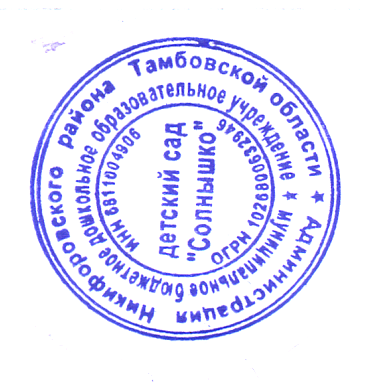 Приказ №  60  от  30 января 2015 г.